NEOBVEZNI IZBIRNI PREDMET TEHNIKA – 5. RAZREDOD IDEJE DO IZDELKA – izdelek iz odpadne embalaže1. Doma (v stanovanju, v shrambi, v kleti, v garaži…) poišči različno embalažo (plastenke, »tetrapake«, pokrovčke, vrečke, slamice…). 2. Na spletu poišči idejo ali pa uporabi domišljijo in izdelaj nekaj čisto svojega. 3. Izdelek izdelaj in o njem poročaj. 4. Projektno nalogo oddaš do srede, 3. junija 2020.Nekaj idej: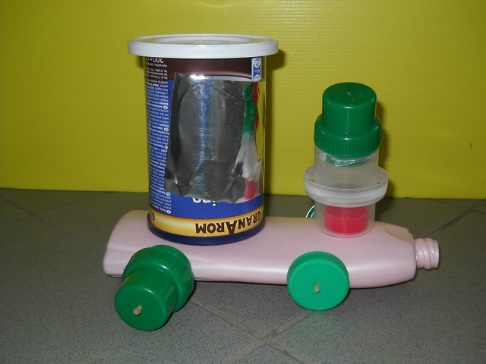 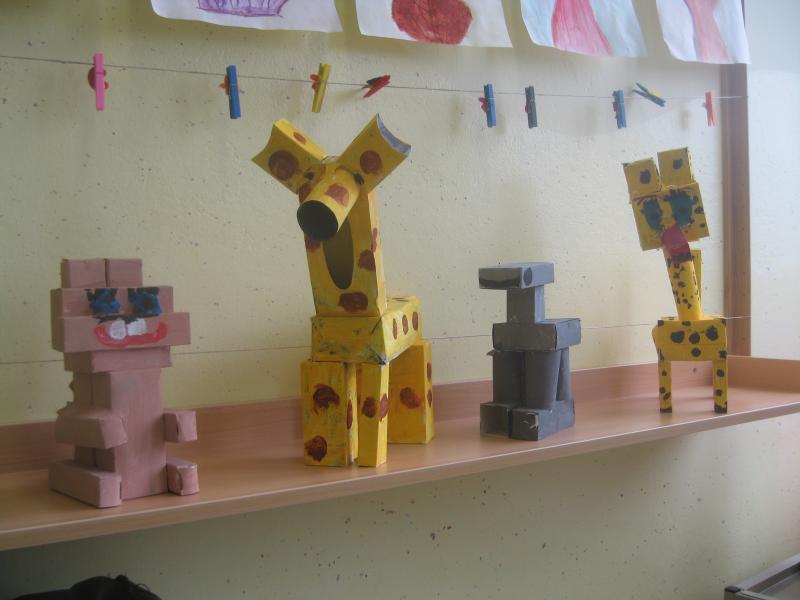 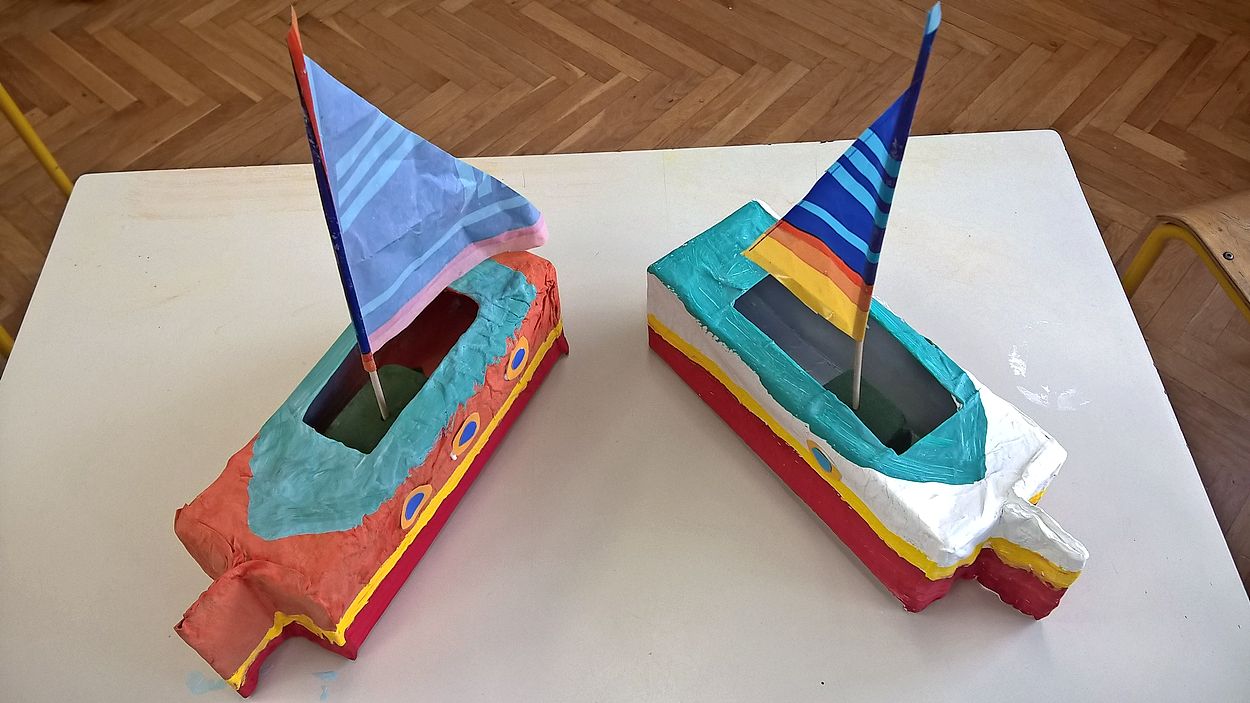 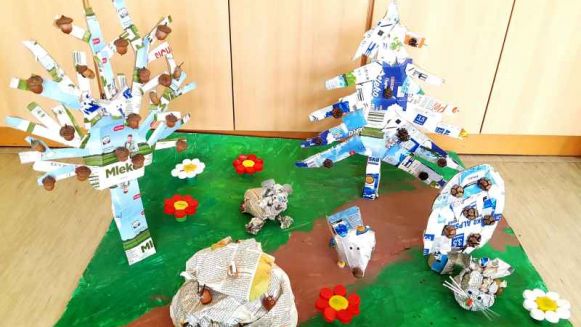 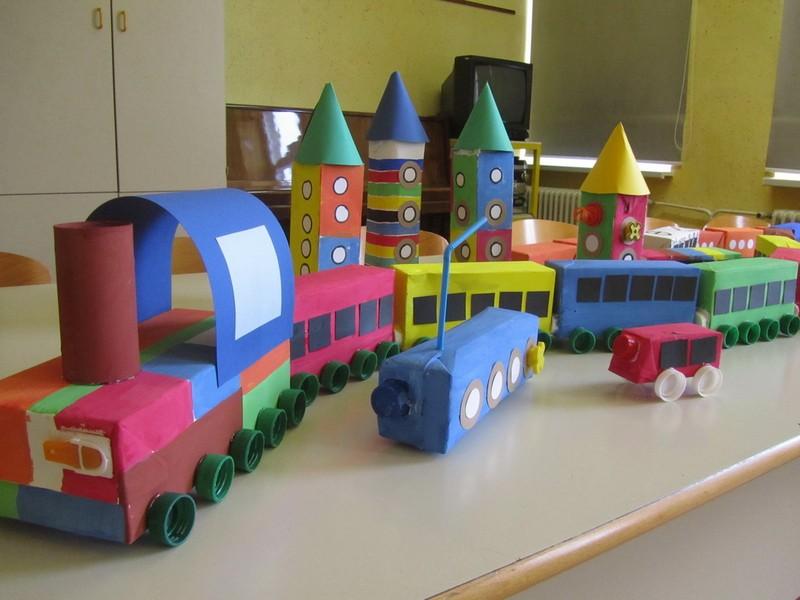 Pazi na:Racionalno porabo gradiva, lepila.Vzdrževanje delovnega reda.Varnost pri delu.Končni videz izdelka (natančnost, čiste površine, lepi spoji…).Od IDEJE do IZDELKAIzdelek iz PAPIRJAIskanje ideje Uporabi splet ali pa svojo domišljijo.Načrtovanje izdelkaNa list papirja s prosto roko s svinčnikom nariši/skiciraj izdelek.Priprava materiala, delovnega mesta in izdelava izdelkaIzberi material, ki ga boš uporabil.Pripravi si delovni prostor - orodje in pripomočke, ki jih boš uporabil (škarje, olfa nož, luknjač, lepilo…). Pri delu pazi na VARNOST!Pripravi poročiloPoročilo naj vsebuje skico izdelka, napisane materiale ter orodja in pripomočke, ki si jih uporabil in kratek opis postopka. Poročilo in izdelek slikaj in ju ga pošlji na moj naslov: petra.veber@ossklm.siPoročilo in izdelek slikaj in ju ga pošlji na moj naslov: petra.veber@ossklm.si